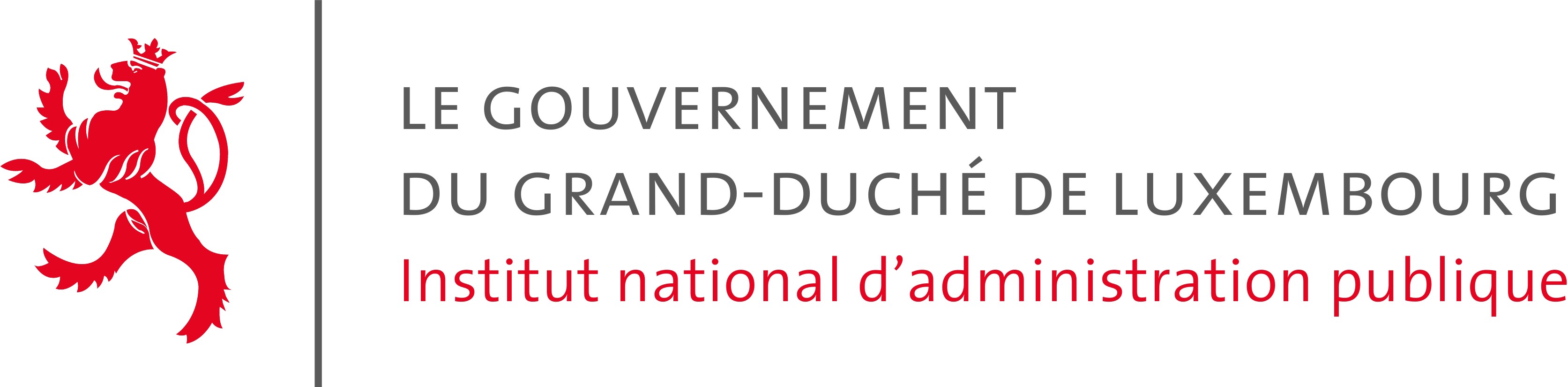 Administration:Adresse:Réf :Brm.-	Transmis à l’Institut national d’administration publique avec prière de bien vouloir prendre en considération la demande d’obtention d’une certification de perfectionnement dans le cadre d’une assermentation de l’officier de police judiciaire.Luxembourg, le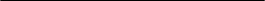 (signature du/de la délégué/e à la formation)Institut national d’administration publique 35, rue de Bonnevoie L-1260 LuxembourgTél.: (352) 247-83171courriel: info@inap.etat.lu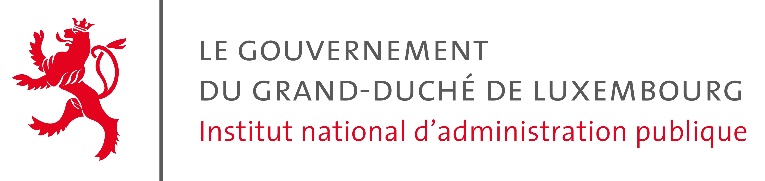 DEMANDE D’OBTENTION D’UNE CERTIFICATION DE PERFECTIONNEMENT Règlement analysé lors de la formation spécifique :Consentement aux traitements des données à caractère personnel L’agent concerné consent aux traitements de ses données à caractère personnel conformément à la              notice d’information applicable à ce formulaire et disponible ici.Je soussigné,  , confirme que tous les agents ont été présents à la formation mentionnée ci-dessus :Nom, prénom (en toutes lettres)Fonction :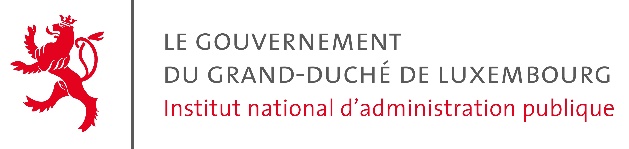 Liste des présencesCours : Dates :   Durée :  Nom / PrénomMatriculeAdresse mailNom / PrénomMatriculeAdresse mailSignature (après-midi)